Goody Demolition Ltd aims to provide a defect free service to its customers, on time and within an agreed budget.Goody Demolition Ltd operates a Quality Management System that has gained BS EN ISO 9001: 2015 certification.The management of Goody Demolition Ltd is committed to:Develop and improve the Quality Management SystemContinually improve the effectiveness of the Quality Management SystemThe enhancement of customer satisfactionThe management of Goody Demolition Ltd has a continuing commitment to:Ensure that customer needs and expectations are determined and fulfilled with the aim of achieving customer satisfactionCommunicate throughout the Company the importance of meeting customer needs and legal requirementsEstablish the Quality Policy and its objectivesConduct Management Reviews of the effectiveness of the Implementation of the Quality Management SystemEnsure the availability of resourcesThe structure of the Quality Management System is defined in the Management System Policy Manual.All personnel understand the requirements of this Quality Policy and abide with the contents of the Management System Policy Manual.In addition to all English and EEC Legislation and Regulations, Goody Demolition Ltd complies with all legislation specifically related to the supply of their services in relation to the Building industry.Goody Demolition Ltd constantly monitors its quality performance and implements Improvements when appropriate.This Quality Policy is regularly reviewed in order to ensure its continuing suitability.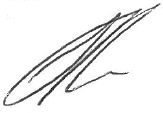 Signed:							   Date:   3 June 2020(Managing Director)